Who decides if an exception to the no visitation rule can be made for end of life, essential support person or compassionate care?The Interdisciplinary Team (IDT) will work to determine whether visitors can be allowed under the exception.(Nov. 15, 2020 update: Please see updated information regarding visitation in long-term care facilities.)How can I communicate with my family member or loved one?Video calls and phone calls are a great way to stay in touch.  If you need help setting this up on a resident’s personal cell phone or computer, the Activities and Recreational Therapy teams are available to assist. Orting Soldiers Home – 360-893-4568 or 360-893-4567 or 360-863-4566 or 360-893-4511Port Orchard, Washington Veterans Home – 360-895-4376Spokane Veterans Home – 509-344-5788 or 509-344-5075 Walla Walla Veterans Home - 509-394-6800How long will the visitor restrictions be in place?At this time, we don’t know.  We hope that these and other statewide preventive measures directed by the federal and state government will limit the spread of COVID-19 in our communities and that we can lift these restrictions as quickly as possible. We will notify families as soon as we have more information on the restrictions being lifted.What will be the process for family members who pick up and drop off personal laundryFamilies can call the number below to set up a time to drop off or pick up laundry. Families must bring clean laundry in a plastic bag CLEARLY marked with the resident’s name and room number. When a family needs to pick up dirty laundry they should notify the number below that they will be coming in so it can be ready to deliver to the family at the designated area.  When you call, be sure to check on the hours that drop-off and pick-up are available and the location that laundry should be dropped off or picked up.Orting Soldiers Home: Station I 360-893-4532Port Orchard, Washington Veterans Home: 360 895-4700Spokane Veterans Home: (509)344-5770Walla Walla Veterans Home: 509-394-6800Can items still be dropped off for residents?This can occur on a case by case basis, depending on the items being delivered and the resident’s dietary or other restrictions.  Please call the number below so we can discuss your loved one’s situation. Orting Soldiers Home: Station I 360-893-4532Port Orchard, Washington Veterans Home: 360 895-4700Spokane Veterans Home: (509)344-5770Walla Walla Veterans Home: 509-394-6800Will residents still be permitted to leave campus?We are educating any residents who leave campus about the risks posed by COVID-19 to themselves, other residents and staff in the building. We are also offering additional opportunities for personal shopping. Our facilities cannot involuntarily keep a resident from leaving and current restrictions on visitors do not address resident’s ability to leave.  Any resident who leaves the facility must be screened upon return, is closely monitored for symptoms, and may be required to quarantine in their room for 14 days when they return.How can I keep track of whether a Veterans Home has tested a resident or staff member and what the results are?We know that these times bring great uncertainty for everyone, especially for residents, families and staff members.  We are working hard to ensure information is available and regularly updated.  Please visit www.dva.wa.gov/covid for information on whether tests have been performed and what the results are.Who decides if a test should be done?  The clinical team, including the physician, determines whether potential exposure warrants testing, or whether symptoms are consistent with those of COVID-19.  If they are, testing is ordered.Will families be notified if their family member is being tested?  Yes.  The family member or resident representative will be notified. We will also notify all residents, families and staff members that a test has been performed within the facility.  This notification will not identify the resident.If you have questions that aren’t answered here, please contact the Administration Office at the following numbers:Orting Soldiers Home: 360-893-4515Port Orchard, Washington Veterans Home: 360 895-4700Spokane Veterans Home: 509-344-5773Walla Walla Veterans Home: 509-394-6800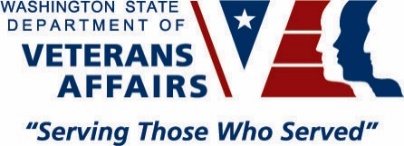 Frequently Asked Questions on COVID-19 and the Veterans Homes Visitation for Residents and their Families